Spring Challenge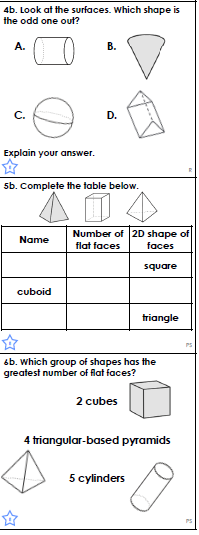 Winter Challenge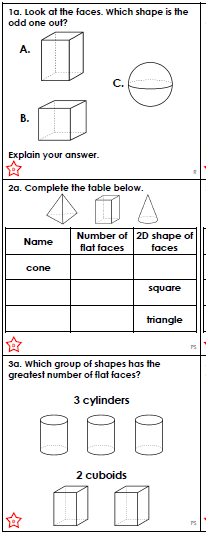 Summer Challenge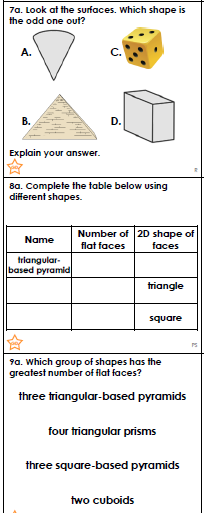 